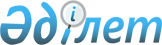 О внесении изменений в решение Акмолинского областного маслихата от 13 декабря 2021 года № 7С-12-2 "Об областном бюджете на 2022-2024 годы"Решение Акмолинского областного маслихата от 15 марта 2022 года № 7С-15-5. Зарегистрировано в Министерстве юстиции Республики Казахстан 17 марта 2022 года № 27153
      Акмолинский областной маслихат РЕШИЛ:
      1. Внести в решение Акмолинского областного маслихата "Об областном бюджете на 2022-2024 годы" от 13 декабря 2021 года № 7С-12-2 (зарегистрировано в Реестре государственной регистрации нормативных правовых актов под № 25824) следующие изменения:
      пункт 1 изложить в новой редакции:
      "1. Утвердить областной бюджет Акмолинской области на 2022-2024 годы согласно приложениям 1, 2 и 3 к настоящему решению соответственно, в том числе на 2022 год в следующих объемах:
      1) доходы – 409 851 531,8 тысяча тенге, в том числе:
      налоговые поступления – 54 807 364,9 тысячи тенге;
      неналоговые поступления – 5 419 931,0 тысяча тенге;
      поступления от продажи основного капитала – 59 596,8 тысяч тенге;
      поступления трансфертов – 349 564 639,1 тысяч тенге;
      2) затраты – 413 297 430,8 тысяч тенге;
      3) чистое бюджетное кредитование – 326 021,1 тысяча тенге, в том числе:
      бюджетные кредиты – 7 523 097,0 тысяч тенге;
      погашение бюджетных кредитов – 7 197 075,9 тысяч тенге;
      4) сальдо по операциям с финансовыми активами – 0,0 тысяч тенге;
      5) дефицит (профицит) бюджета – -3 771 920,1 тысяч тенге;
      6) финансирование дефицита (использование профицита) бюджета – 3 771 920,1 тысяч тенге.";
      пункт 2 изложить в новой редакции:
      "2. Установить нормативы распределения доходов в областной бюджет и районные (городов областного значения) бюджеты в следующих размерах:
      1) по корпоративному подоходному налогу с юридических лиц, за исключением поступлений от субъектов крупного предпринимательства и организаций нефтяного сектора в областной бюджет – 100 %;
      2) по индивидуальному подоходному налогу с доходов, облагаемых у источника выплаты в областной бюджет – 100 %;
      3) по индивидуальному подоходному налогу с доходов, не облагаемых у источника выплаты в районные (городов областного значения) бюджеты – 100 %;
      4) по индивидуальному подоходному налогу с доходов иностранных граждан, не облагаемых у источника выплаты в районные (городов областного значения) бюджеты – 100 %;
      5) по социальному налогу в районные (городов областного значения) бюджеты – 100 %;
      6) по отчислениям недропользователей на социально-экономическое развитие региона и развитие его инфраструктуры в областной бюджет – 100 %.";
      пункт 8 изложить в новой редакции:
      "8. Учесть, что в областном бюджете на 2022 год предусмотрено погашение займов в сумме 6 625 980,8 тысяч тенге, в том числе: погашение долга местного исполнительного органа – 4 058 628,0 тысяч тенге, погашение долга местного исполнительного органа перед вышестоящим бюджетом – 2 567 352,8 тысячи тенге.";
      приложения 1 и 5 к указанному решению изложить в новой редакции согласно приложениям 1 и 2 к настоящему решению.
      2. Настоящее решение вводится в действие с 1 января 2022 года. Областной бюджет на 2022 год Целевые трансферты из областного бюджета районным (городов областного значения) бюджетам на 2022 год
					© 2012. РГП на ПХВ «Институт законодательства и правовой информации Республики Казахстан» Министерства юстиции Республики Казахстан
				
      Секретарь Акмолинскогообластного маслихата

М.Балпан
Приложение 2 к решению
Акмолинского областного
маслихата от 15 марта
2022 года № 7С-15-5Приложение 1 к решению
Акмолинского областного
маслихата от 13 декабря
2021 года № 7С-12-2
Категория
Категория
Категория
Категория
Сумма, тысяч тенге
Класс
Класс
Класс
Сумма, тысяч тенге
Подкласс
Подкласс
Сумма, тысяч тенге
Наименование
Сумма, тысяч тенге
I. Доходы
409 851 531,8
1
Налоговые поступления
54 807 364,9
01
Подоходный налог
50 897 064,9
1
Корпоративный подоходный налог
14 547 031,6
2
Индивидуальный подоходный налог
36 350 033,3
05
Внутренние налоги на товары, работы и услуги
3 910 297,0
3
Поступления за использование природных и других ресурсов
3 896 987,0
4
Сборы за ведение предпринимательской и профессиональной деятельности
13 310,0
07
Прочие налоги
3,0
1
Прочие налоги
3,0
2
Неналоговые поступления
5 419 931,0
01
Доходы от государственной собственности
1 593 404,3
1
Поступления части чистого дохода государственных предприятий
19 380,0
4
Доходы на доли участия в юридических лицах, находящиеся в государственной собственности
50,0
5
Доходы от аренды имущества, находящегося в государственной собственности
84 610,0
6
Вознаграждения за размещение бюджетных средств на банковских счетах
2 000,0
7
Вознаграждения по кредитам, выданным из государственного бюджета
1 487 364,3
02
Поступления от реализации товаров (работ, услуг) государственными учреждениями, финансируемыми из государственного бюджета
353,0
1
Поступления от реализации товаров (работ, услуг) государственными учреждениями, финансируемыми из государственного бюджета
353,0
03
Поступления денег от проведения государственных закупок, организуемых государственными учреждениями, финансируемыми из государственного бюджета
861,0
1
Поступления денег от проведения государственных закупок, организуемых государственными учреждениями, финансируемыми из государственного бюджета
861,0
04
Штрафы, пени, санкции, взыскания, налагаемые государственными учреждениями, финансируемыми из государственного бюджета, а также содержащимися и финансируемыми из бюджета (сметы расходов) Национального Банка Республики Казахстан
2 883 424,2
1
Штрафы, пени, санкции, взыскания, налагаемые государственными учреждениями, финансируемыми из государственного бюджета, а также содержащимися и финансируемыми из бюджета (сметы расходов) Национального Банка Республики Казахстан, за исключением поступлений от организаций нефтяного сектора и в Фонд компенсации потерпевшим
2 883 424,2
06
Прочие неналоговые поступления 
941 888,5
1
Прочие неналоговые поступления 
941 888,5
3
Поступления от продажи основного капитала
59 596,8
01
Продажа государственного имущества, закрепленного за государственными учреждениями
59 596,8
1
Продажа государственного имущества, закрепленного за государственными учреждениями
59 596,8
4
Поступления трансфертов
349 564 639,1
01
Трансферты из нижестоящих органов государственного управления
72 501 802,1
2
Трансферты из районных (городов областного значения) бюджетов
72 501 802,1
02
Трансферты из вышестоящих органов государственного управления
277 062 837,0
1
Трансферты из республиканского бюджета
277 062 837,0
Функциональная группа
Функциональная группа
Функциональная группа
Функциональная группа
Сумма, тысяч тенге
Администратор бюджетных программ
Администратор бюджетных программ
Администратор бюджетных программ
Сумма, тысяч тенге
Программа
Программа
Сумма, тысяч тенге
Наименование
Сумма, тысяч тенге
II. Затраты
413 297 430,8
01
Государственные услуги общего характера
6 057 154,6
110
Аппарат маслихата области
158 264,9
001
Услуги по обеспечению деятельности маслихата области
155 864,9
003
Капитальные расходы государственного органа
2 400,0
120
Аппарат акима области
2 962 276,3
001
Услуги по обеспечению деятельности акима области
2 478 865,1
004
Капитальные расходы государственного органа
900,0
007
Капитальные расходы подведомственных государственных учреждений и организаций
122 767,2
009
Обеспечение и проведение выборов акимов городов районного значения, сел, поселков, сельских округов
323 798,0
113
Целевые текущие трансферты нижестоящим бюджетам
35 946,0
257
Управление финансов области
160 094,9
001
Услуги по реализации государственной политики в области исполнения местного бюджета и управления коммунальной собственностью
159 194,9
013
Капитальные расходы государственного органа
900,0
258
Управление экономики и бюджетного планирования области
1 688 218,2
001
Услуги по реализации государственной политики в области формирования и развития экономической политики, системы государственного планирования
861 149,2
005
Капитальные расходы государственного органа
3 900,0
113
Целевые текущие трансферты нижестоящим бюджетам
823 169,0
263
Управление внутренней политики области
105 941,2
075
Обеспечение деятельности Ассамблеи народа Казахстана области
105 941,2
269
Управление по делам религий области
170 162,4
001
Услуги по реализации государственной политики в сфере религиозной деятельности на местном уровне
74 990,2
003
Капитальные расходы государственного органа
900,0
005
Изучение и анализ религиозной ситуации в регионе
94 272,2
282
Ревизионная комиссия области
362 875,9
001
Услуги по обеспечению деятельности ревизионной комиссии области
361 975,9
003
Капитальные расходы государственного органа
900,0
289
Управление предпринимательства и туризма области
281 278,9
001
Услуги по реализации государственной политики на местном уровне в области развития предпринимательства и туризма 
280 078,9
003
Капитальные расходы государственного органа
900,0
032
Капитальные расходы подведомственных государственных учреждений и организаций
300,0
733
Управление по государственным закупкам и коммунальной собственности области
168 041,9
001
Услуги по реализации государственной политики в области управления государственных активов и закупок на местном уровне
163 201,9
003
Капитальные расходы государственного органа
900,0
004
Приватизация, управление коммунальным имуществом, постприватизационная деятельность и регулирование споров, связанных с этим
3 940,0
02
Оборона
900 196,1
120
Аппарат акима области
396 851,2
010
Мероприятия в рамках исполнения всеобщей воинской обязанности
79 623,0
012
Мобилизационная подготовка и мобилизация областного масштаба
317 228,2
287
Территориальный орган, уполномоченных органов в области чрезвычайных ситуаций природного и техногенного характера, гражданской обороны, финансируемый из областного бюджета
493 344,9
002
Капитальные расходы территориального органа и подведомственных государственных учреждений
365 101,0
004
Предупреждение и ликвидация чрезвычайных ситуаций областного масштаба
128 243,9
288
Управление строительства, архитектуры и градостроительства области
10 000,0
010
Развитие объектов мобилизационной подготовки и чрезвычайных ситуаций
10 000,0
03
Общественный порядок, безопасность, правовая, судебная, уголовно-исполнительная деятельность
9 889 083,9
252
Исполнительный орган внутренних дел, финансируемый из областного бюджета
9 833 095,9
001
Услуги по реализации государственной политики в области обеспечения охраны общественного порядка и безопасности на территории области
8 425 699,9
003
Поощрение граждан, участвующих в охране общественного порядка
5 268,0
006
Капитальные расходы государственного органа
1 402 128,0
288
Управление строительства, архитектуры и градостроительства области
55 988,0
053
Строительство объектов общественного порядка и безопасности
55 988,0
04
Образование
179 819 769,8
120
Аппарат акима области
1 773,0
019
Обучение участников избирательного процесса
1 773,0
253
Управление здравоохранения области
1 063 883,2
003
Повышение квалификации и переподготовка кадров
14 605,0
043
Подготовка специалистов в организациях технического и профессионального, послесреднего образования
485 291,2
057
Подготовка специалистов с высшим, послевузовским образованием и оказание социальной поддержки обучающимся
563 987,0
261
Управление образования области
164 297 585,4
001
Услуги по реализации государственной политики на местном уровне в области образования
694 700,0
003
Общеобразовательное обучение по специальным образовательным учебным программам
2 474 982,0
004
Информатизация системы образования в государственных организациях образования 
186 359,0
005
Приобретение и доставка учебников, учебно-методических комплексов государственных организациях образования
1 119 661,0
006
Общеобразовательное обучение одаренных детей в специализированных организациях образования
1 868 252,0
007
Проведение школьных олимпиад, внешкольных мероприятий и конкурсов областного, районного (городского) масштабов
948 173,0
011
Обследование психического здоровья детей и подростков и оказание психолого-медико-педагогической консультативной помощи населению
738 978,0
024
Подготовка специалистов в организациях технического и профессионального образования
14 463 908,0
029
Методическое и финансовое сопровождение системы образования
2 175 106,0
052
Повышение квалификации, подготовка и переподготовка кадров в рамках Государственной программы развития продуктивной занятости и массового предпринимательства на 2017 – 2021 годы "Еңбек"
2 953 228,0
055
Дополнительное образование для детей и юношества
4 295 414,0
057
Подготовка специалистов с высшим, послевузовским образованием и оказание социальной поддержки обучающимся
493 408,0
067
Капитальные расходы подведомственных государственных учреждений и организаций
3 425 036,3
080
Реализация инициативы Фонда Нурсултана Назарбаева на выявление и поддержку талантов "EL UMITI"
89 512,0
081
Дошкольное воспитание и обучение
2 066 069,4
082
Общеобразовательное обучение в государственных организациях начального, основного и общего среднего образования
88 925 092,7
083
Организация бесплатного подвоза учащихся до ближайшей школы и обратно в сельской местности
56 256,0
086
Выплата единовременных денежных средств казахстанским гражданам, усыновившим (удочерившим) ребенка (детей)-сироту и ребенка (детей), оставшегося без попечения родителей
9 297,0
087
Ежемесячные выплаты денежных средств опекунам (попечителям) на содержание ребенка-сироты (детей-сирот), и ребенка (детей), оставшегося без попечения родителей
452 227,0
089
Организация профессионального обучения
200 362,0
202
Реализация государственного образовательного заказа в дошкольных организациях образования
19 373 164,0
203
Реализация подушевого финансирования в государственных организациях среднего образования
17 288 400,0
285
Управление физической культуры и спорта области
5 234 465,9
006
Дополнительное образование для детей и юношества по спорту
4 699 711,7
007
Общеобразовательное обучение одаренных в спорте детей в специализированных организациях образования
534 754,2
288
Управление строительства, архитектуры и градостроительства области
9 222 062,3
011
Строительство и реконструкция объектов дошкольного воспитания и обучения
2 586 740,0
012
Строительство и реконструкция объектов начального, основного среднего и общего среднего образования
5 523 316,3
099
Строительство и реконструкция объектов технического, профессионального и послесреднего образования
1 112 006,0
05
Здравоохранение
4 486 671,3
253
Управление здравоохранения области
4 243 646,6
001
Услуги по реализации государственной политики на местном уровне в области здравоохранения
250 783,4
006
Услуги по охране материнства и детства
214 989,2
007
Пропаганда здорового образа жизни
44 001,0
008
Реализация мероприятий по профилактике и борьбе со СПИД в Республике Казахстан
129 778,0
016
Обеспечение граждан бесплатным или льготным проездом за пределы населенного пункта на лечение
3 007,0
018
Информационно-аналитические услуги в области здравоохранения
22 442,0
023
Социальная поддержка медицинских и фармацевтических работников
50 000,0
027
Централизованный закуп и хранение вакцин и других медицинских иммунобиологических препаратов для проведения иммунопрофилактики населения
1 046 908,0
029
Областные базы специального медицинского снабжения
130 455,2
030
Капитальные расходы государственных органов здравоохранения 
900,0
033
Капитальные расходы медицинских организаций здравоохранения
1 496 041,8
039
Оказание амбулаторно-поликлинических услуг и медицинских услуг субъектами сельского здравоохранения, за исключением оказываемой за счет средств республиканского бюджета, и оказание услуг Call-центрами и на оказание медицинской помощи лицам содержащимся в следственных изоляторах и учреждениях уголовно-исполнительной системы
21 717,0
041
Дополнительное обеспечение гарантированного объема бесплатной медицинской помощи по решению местных представительных органов областей
335 329,0
042
Проведение медицинской организацией мероприятий, снижающих половое влечение, осуществляемые на основании решения суда
859,0
050
Возмещение лизинговых платежей по санитарному транспорту, медицинским изделиям, требующие сервисного обслуживания, приобретенных на условиях финансового лизинга
496 436,0
288
Управление строительства, архитектуры и градостроительства области
243 024,7
038
Строительство и реконструкция объектов здравоохранения
243 024,7
06
Социальная помощь и социальное обеспечение
11 300 311,3
256
Управление координации занятости и социальных программ области
10 064 952,4
001
Услуги по реализации государственной политики на местном уровне в области обеспечения занятости и реализации социальных программ для населения
232 815,9
002
Предоставление специальных социальных услуг для престарелых и инвалидов в медико-социальных учреждениях (организациях) общего типа, в центрах оказания специальных социальных услуг, в центрах социального обслуживания
1 266 279,0
003
Социальная поддержка инвалидов
97 324,3
007
Капитальные расходы государственного органа
9 428,0
013
Предоставление специальных социальных услуг для инвалидов с психоневрологическими заболеваниями, в психоневрологических медико-социальных учреждениях (организациях), в центрах оказания специальных социальных услуг, в центрах социального обслуживания
2 289 204,8
015
Предоставление специальных социальных услуг для детей-инвалидов с психоневрологическими патологиями в детских психоневрологических медико-социальных учреждениях (организациях), в центрах оказания специальных социальных услуг, в центрах социального обслуживания
457 931,2
053
Услуги по замене и настройке речевых процессоров к кохлеарным имплантам
30 870,0
067
Капитальные расходы подведомственных государственных учреждений и организаций
50 978,4
113
Целевые текущие трансферты нижестоящим бюджетам
5 630 120,8
261
Управление образования области
1 025 106,0
015
Социальное обеспечение сирот, детей, оставшихся без попечения родителей
764 593,0
092
Содержание ребенка (детей), переданного патронатным воспитателям
233 109,0
201
Государственная поддержка по содержанию детей-сирот и детей, оставшихся без попечения родителей, в детских домах семейного типа и приемных семьях
27 404,0
270
Управление по инспекции труда области
146 723,9
001
Услуги по реализации государственной политики в области регулирования трудовых отношений на местном уровне
145 823,9
003
Капитальные расходы государственного органа
900,0
288
Управление строительства, архитектуры и градостроительства области
63 529,0
039
Строительство и реконструкция объектов социального обеспечения
63 529,0
07
Жилищно-коммунальное хозяйство
31 588 822,4
279
Управление энергетики и жилищно-коммунального хозяйства области
31 588 822,4
001
Услуги по реализации государственной политики на местном уровне в области энергетики и жилищно-коммунального хозяйства
166 985,5
005
Капитальные расходы государственного органа 
900,0
032
Субсидирование стоимости услуг по подаче питьевой воды из особо важных групповых и локальных систем водоснабжения, являющихся безальтернативными источниками питьевого водоснабжения
1 420 039,4
113
Целевые текущие трансферты нижестоящим бюджетам
5 558 365,9
114
Целевые трансферты на развитие нижестоящим бюджетам
24 442 531,6
08
Культура, спорт, туризм и информационное пространство
15 607 079,2
262
Управление культуры области
5 876 803,6
001
Услуги по реализации государственной политики на местном уровне в области культуры 
109 545,0
003
Поддержка культурно-досуговой работы
1 721 100,0
005
Обеспечение сохранности историко-культурного наследия и доступа к ним
490 131,1
007
Поддержка театрального и музыкального искусства
991 299,0
008
Обеспечение функционирования областных библиотек
174 104,0
032
Капитальные расходы подведомственных государственных учреждений и организаций
41 443,9
113
Целевые текущие трансферты нижестоящим бюджетам
2 349 180,6
263
Управление внутренней политики области
1 602 946,1
001
Услуги по реализации государственной внутренней политики на местном уровне
378 564,9
003
Реализация мероприятий в сфере молодежной политики
238 856,2
007
Услуги по проведению государственной информационной политики
841 640,8
005
Капитальные расходы государственного органа
900,0
010
Развитие государственного языка и других языков народа Казахстана
76 575,2
032
Капитальные расходы подведомственных государственных учреждений и организаций
1 200,0
113
Целевые текущие трансферты нижестоящим бюджетам
65 209,0
285
Управление физической культуры и спорта области
6 007 196,7
001
Услуги по реализации государственной политики на местном уровне в сфере физической культуры и спорта
109 119,9
002
Проведение спортивных соревнований на областном уровне
112 385,0
003
Подготовка и участие членов областных сборных команд по различным видам спорта на республиканских и международных спортивных соревнованиях
4 236 080,0
005
Капитальные расходы государственного органа
2 333,0
032
Капитальные расходы подведомственных государственных учреждений и организаций
589 559,8
113
Целевые текущие трансферты нижестоящим бюджетам
957 719,0
288
Управление строительства, архитектуры и градостроительства области
604 000,0
024
Развитие объектов спорта
604 000,0
289
Управление предпринимательства и туризма области
68 001,2
010
Регулирование туристской деятельности
61 338,2
074
Субсидирование части затрат субъектов предпринимательства на содержание санитарно-гигиенических узлов
6 663,0
759
Управление цифровизации и архивов области
1 448 131,6
001
Услуги по реализации государственной политики на местном уровне в области информатизации, управления архивным делом
654 169,7
003
Обеспечение сохранности архивного фонда
562 426,0
009
Капитальные расходы государственного органа
78 220,9
113
Целевые текущие трансферты нижестоящим бюджетам
153 315,0
09
Топливно-энергетический комплекс и недропользование
2 224 125,0
279
Управление энергетики и жилищно-коммунального хозяйства области
2 224 125,0
050
Субсидирование затрат энергопроизводящих организаций на приобретение топлива для бесперебойного проведения отопительного сезона
1 454 182,0
081
Организация и проведение поисково-разведочных работ на подземные воды для хозяйственно-питьевого водоснабжения населенных пунктов
769 943,0
10
Сельское, водное, лесное, рыбное хозяйство, особо охраняемые природные территории, охрана окружающей среды и животного мира, земельные отношения
37 195 186,3
254
Управление природных ресурсов и регулирования природопользования области
2 447 541,5
001
Услуги по реализации государственной политики в сфере охраны окружающей среды на местном уровне
154 552,2
005
Охрана, защита, воспроизводство лесов и лесоразведение
1 817 642,8
006
Охрана животного мира
48 538,2
008
Мероприятия по охране окружающей среды
363 628,3
013
Капитальные расходы государственного органа
900,0
032
Капитальные расходы подведомственных государственных учреждений и организаций
62 280,0
288
Управление строительства, архитектуры и градостроительства области
15 283,0
020
Развитие объектов сельского хозяйства
15 283,0
719
Управление ветеринарии области
1 777 936,9
001
Услуги по реализации государственной политики на местном уровне в сфере ветеринарии
324 630,9
003
Капитальные расходы государственного органа
29 540,0
008
Организация строительства, реконструкции скотомогильников (биотермических ям) и обеспечение их содержания
4 763,0
009
Организация санитарного убоя больных животных
15 000,0
010
Организация отлова и уничтожения бродячих собак и кошек
39 000,0
011
Возмещение владельцам стоимости обезвреженных (обеззараженных) и переработанных без изъятия животных, продукции и сырья животного происхождения, представляющих опасность для здоровья животных и человека
76 465,0
013
Проведение мероприятий по идентификации сельскохозяйственных животных
50 000,0
014
Проведение противоэпизоотических мероприятий
1 234 893,0
028
Услуги по транспортировке ветеринарных препаратов до пункта временного хранения
3 645,0
741
Управление сельского хозяйства и земельных отношений области
32 954 424,9
001
Услуги по реализации государственной политики в сфере сельского хозяйства и регулирования земельных отношений на местном уровне
328 322,9
002
Субсидирование развития семеноводства
789 012,0
003
Капитальные расходы государственного органа
900,0
005
Субсидирование стоимости пестицидов, биоагентов (энтомофагов), предназначенных для проведения обработки против вредных и особо опасных вредных организмов с численностью выше экономического порога вредоносности и карантинных объектов
8 151 248,0
029
Мероприятия по борьбе с вредными организмами сельскохозяйственных культур
35 000,0
045
Определение сортовых и посевных качеств семенного и посадочного материала
140 794,0
046
Государственный учет и регистрация тракторов, прицепов к ним, самоходных сельскохозяйственных, мелиоративных и дорожно-строительных машин и механизмов
8 480,0
047
Субсидирование стоимости удобрений (за исключением органических)
3 171 368,0
050
Возмещение части расходов, понесенных субъектом агропромышленного комплекса, при инвестиционных вложениях
10 653 747,0
053
Субсидирование развития племенного животноводства, повышение продуктивности и качества продукции животноводства
4 654 433,0
055
Субсидирование процентной ставки по кредитным и лизинговым обязательствам в рамках направления по финансовому оздоровлению субъектов агропромышленного комплекса
43 535,0
056
Субсидирование ставок вознаграждения при кредитовании, а также лизинге на приобретение сельскохозяйственных животных, техники и технологического оборудования
4 279 770,0
057
Субсидирование затрат перерабатывающих предприятий на закуп сельскохозяйственной продукции для производства продуктов ее глубокой переработки в сфере животноводства
697 815,0
11
Промышленность, архитектурная, градостроительная и строительная деятельность
5 406 651,9
288
Управление строительства, архитектуры и градостроительства области
5 306 715,0
001
Услуги по реализации государственной политики в области строительства, архитектуры и градостроительства на местном уровне
238 786,7
003
Капитальные расходы государственного органа
2 900,0
113
Целевые текущие трансферты нижестоящим бюджетам
678 788,5
114
Целевые трансферты на развитие нижестоящим бюджетам
4 386 239,8
724
Управление государственного архитектурно-строительного контроля области
99 936,9
001
Услуги по реализации государственной политики на местном уровне в сфере государственного архитектурно-строительного контроля
90 952,9
003
Капитальные расходы государственного органа
8 984,0
12
Транспорт и коммуникации
37 479 993,3
268
Управление пассажирского транспорта и автомобильных дорог области
37 479 993,3
001
Услуги по реализации государственной политики на местном уровне в области транспорта и коммуникаций
110 887,9
002
Развитие транспортной инфраструктуры
758 543,7
003
Обеспечение функционирования автомобильных дорог
1 160 000,0
011
Капитальные расходы государственного органа 
900,0
028
Реализация приоритетных проектов транспортной инфраструктуры
10 314 291,7
113
Целевые текущие трансферты нижестоящим бюджетам
19 341 796,2
114
Целевые трансферты на развитие нижестоящим бюджетам
5 793 573,8
13
Прочие
5 872 057,1
253
Управление здравоохранения области
5 000,0
096
Выполнение государственных обязательств по проектам государственно-частного партнерства
5 000,0
254
Управление природных ресурсов и регулирования природопользования области
15 000,0
104
Возмещение части расходов, понесенных субъектом рыбного хозяйства, при инвестиционных вложениях
15 000,0
257
Управление финансов области
1 083 047,0
012
Резерв местного исполнительного органа области
1 083 047,0
258
Управление экономики и бюджетного планирования области
552 559,1
003
Разработка или корректировка, а также проведение необходимых экспертиз технико-экономических обоснований местных бюджетных инвестиционных проектов и конкурсных документаций проектов государственно-частного партнерства, концессионных проектов, консультативное сопровождение проектов государственно-частного партнерства и концессионных проектов
552 559,1
261
Управление образования области
596 774,0
079
Реализация мероприятий по социальной и инженерной инфраструктуре в сельских населенных пунктах в рамках проекта "Ауыл-Ел бесігі"
596 774,0
279
Управление энергетики и жилищно-коммунального хозяйства области
795 951,0
024
Развитие индустриальной инфраструктуры в рамках Государственной программы поддержки и развития бизнеса "Дорожная карта бизнеса-2025"
647 279,0
096
Выполнение государственных обязательств по проектам государственно-частного партнерства
148 672,0
288
Управление строительства, архитектуры и градостроительства области
491 337,0
051
Развитие индустриальной инфраструктуры в рамках Государственной программы поддержки и развития бизнеса "Дорожная карта бизнеса-2025"
344 297,0
093
Развитие социальной и инженерной инфраструктуры в сельских населенных пунктах в рамках проекта "Ауыл-Ел бесігі"
147 040,0
289
Управление предпринимательства и туризма области
2 332 389,0
005
Поддержка частного предпринимательства в рамках Государственной программы поддержки и развития бизнеса "Дорожная карта бизнеса-2025"
100 000,0
006
Субсидирование процентной ставки по кредитам в рамках Государственной программы поддержки и развития бизнеса "Дорожная карта бизнеса - 2025"
1 846 161,0
015
Частичное гарантирование кредитов малому и среднему бизнесу в рамках Государственной программы поддержки и развития бизнеса "Дорожная карта бизнеса - 2025"
347 228,0
082
Предоставление государственных грантов молодым предпринимателям для реализации новых бизнес-идей в рамках Государственной программы поддержки и развития бизнеса "Дорожная карта бизнеса-2025"
39 000,0
14
Обслуживание долга
2 289 176,0
257
Управление финансов области
2 289 176,0
004
Обслуживание долга местных исполнительных органов 
2 284 884,0
016
Обслуживание долга местных исполнительных органов по выплате вознаграждений и иных платежей по займам из республиканского бюджета
4 292,0
15
Трансферты
63 181 152,6
257
Управление финансов области
63 181 152,6
007
Субвенции
50 236 129,0
011
Возврат неиспользованных (недоиспользованных) целевых трансфертов
79 481,1
024
Целевые текущие трансферты из нижестоящего бюджета на компенсацию потерь вышестоящего бюджета в связи с изменением законодательства
9 836 699,0
052
Возврат сумм неиспользованных (недоиспользованных) целевых трансфертов на развитие, выделенных в истекшем финансовом году, разрешенных доиспользовать по решению Правительства Республики Казахстан
893,8
053
Возврат сумм неиспользованных (недоиспользованных) целевых трансфертов, выделенных из республиканского бюджета за счет целевого трансферта из Национального фонда Республики Казахстан
3 027 949,7
III. Чистое бюджетное кредитование
326 021,1
Бюджетные кредиты
7 523 097,0
07
Жилищно-коммунальное хозяйство
5 683 121,0
288
Управление строительства, архитектуры и градостроительства области
5 683 121,0
009
Кредитование районных (городов областного значения) бюджетов на проектирование и (или) строительство жилья
5 683 121,0
10
Сельское, водное, лесное, рыбное хозяйство, особо охраняемые природные территории, охрана окружающей среды и животного мира, земельные отношения
1 839 976,0
258
Управление экономики и бюджетного планирования области
1 189 976,0
007
Бюджетные кредиты местным исполнительным органам для реализации мер социальной поддержки специалистов
1 189 976,0
289
Управление предпринимательства и туризма области
650 000,0
017
Кредитование специализированных организаций для реализации механизмов стабилизации цен на социально значимые продовольственные товары
650 000,0
Погашение бюджетных кредитов
7 197 075,9
5
Погашение бюджетных кредитов
7 197 075,9
01
Погашение бюджетных кредитов
7 197 075,9
1
Погашение бюджетных кредитов, выданных из государственного бюджета
7 197 075,9
IV. Сальдо по операциям с финансовыми активами 
0,0
V. Дефицит (профицит) бюджета 
-3 771 920,1
VI. Финансирование дефицита (использование профицита) бюджета
3 771 920,1Приложение 2 к решению
Акмолинского областного
маслихата от 15 марта
2022 года № 7С-15-5Приложение 5 к решению
Акмолинского областного
маслихата от 13 декабря
2021 года № 7С-12-2
Наименование
Сумма, тысяч тенге
Всего
33 255 002,2
в том числе:
Целевые текущие трансферты
21 599 221,0
в том числе:
Управление экономики и бюджетного планирования области
418 314,0
На увеличение размера подъемного пособия
38 214,0
На содержание исполнительных органов города Косшы
380 100,0
Управление координации занятости и социальных программ области
1 783 568,8
Размещение государственного социального заказа на развитие служб "Инватакси" 
22 524,0
На увеличение норм обеспечения инвалидов обязательными гигиеническими средствами
5 517,0
На выплату единовременной материальной помощи ко Дню Победы в Великой Отечественной войне ветеранам Великой Отечественной войны
14 000,0
На размещение государственного социального заказа в неправительственных организациях
156 024,0
На реализацию краткосрочного профессионального обучения
109 702,0
На субсидии по возмещению расходов по найму (аренде) жилья для переселенцев и кандасов
47 680,0
На реализацию проекта "Первое рабочее место"
50 000,0
На реализацию проекта "Контракт поколений"
7 352,0
На обеспечение льготного проезда 
67 243,0
На внедрение консультантов по социальной работе и ассистентов в Центрах занятости населения
253 270,0
На приобретение топлива и оплату коммунальных услуг для педагогов, проживающих в сельской местности. 
576 129,0
На обеспечение прав и улучшение качества жизни инвалидов
366 745,7
На единовременную социальную помощь ветеранам Афганской войны к празднованию Дня вывода советских войск из Афганистана
56 667,1
На единовременную социальную помощь ветеранам боевых действий на территории других государств к празднованию Дня Победы в Великой Отечественной войне
25 911,5
На разработку проектно-сметной документации для проведения капитального ремонта административного здания коммунального государственного учреждения "Центр активного долголетия "Белсендi ұзақ өмір" Бурабайского района
9 803,5
На внедрение единой информационной площадки модуля планирования бюджета 
15 000,0
Управление культуры области
884 458,6
На ремонт объектов культуры 
763 792,6
На реализацию мероприятий по социальной и инженерной инфраструктуре в сельских населенных пунктах в рамках проекта "Ауыл - Ел бесігі"
70 000,0
На материально-техническое оснащение организациям культуры
40 664,0
На содержание Центра досуга молодежи в селе Бастау Атбасарского района
10 002,0
Управление цифровизации и архивов области
150 000,0
На содержание коммунальное государственное учреждение "Smart Aqkol"
150 000,0
Управление физической культуры и спорта области
940 303,0
На ремонт объектов спорта
167 653,0
Установка спортивных площадок
426 642,0
На приобретение спортивного инвентаря для инвалидов Есильского района
5 000,0
На реализацию мероприятий по социальной и инженерной инфраструктуре в сельских населенных пунктах в рамках проекта "Ауыл - Ел бесігі"
341 008,0
Управление энергетики и жилищно-коммунального хозяйства области
5 558 365,9
На развитие жилищно-коммунального хозяйства
4 677 239,8
Выкуп жилья в Шортандинском районе
30 000,0
Ремонт системы водоснабжения и водоотведения
851 126,1
Управление пассажирского транспорта и автомобильных дорог области
11 185 422,2
На разработку проектно-сметной документации и ремонт автомобильных дорог 
9 380 832,2
На реализацию мероприятий по социальной и инженерной инфраструктуре в сельских населенных пунктах в рамках проекта "Ауыл - Ел бесігі"
1 804 590,0
Управление строительства, архитектуры и градостроительства области
678 788,5
На разработку генеральных планов с проектом детальной планировки, схем развития и застройки 
593 681,5
На инвентаризацию инженерных сетей в городе Щучинск Бурабайского района
85 107,0
Целевые трансферты на развитие
11 655 781,2
в том числе:
Управление строительства, архитектуры и градостроительства области
3 604 577,8
На строительство и (или) реконструкцию жилья коммунального жилищного фонда
1 589 760,2
На развитие и (или) обустройство инженерно-коммуникационной инфраструктуры 
1 207 174,3
На развитие объектов спорта
425 638,0
На развитие объектов государственных органов
127 359,0
На развитие объектов культуры и отдыха
217 110,3
На развитие объектов сельского хозяйства
37 536,0
Управление энергетики и жилищно-коммунального хозяйства области
5 548 479,6
На развитие систем водоснабжения и водоотведения
1 040 557,0
На развитие систем водоснабжения в сельских населенных пунктах
867 981,0
На развитие теплоэнергетической системы
1 218 595,0
На развитие и благоустройство города Кокшетау
297 549,0
На развитие коммунального хозяйства
1 704 099,6
На развитие газотранспортной системы
419 698,0
Управление пассажирского транспорта и автомобильных дорог области
2 502 723,8
На развитие транспортной инфраструктуры
2 502 723,8